ЧЕРКАСЬКА ОБЛАСНА РАДАГОЛОВАР О З П О Р Я Д Ж Е Н Н Я27.10.2021                                                                                   № 453-рПро проведення виплат Відповідно до статті 55 Закону України «Про місцеве самоврядування в Україні», Положення про Почесну грамоту Черкаської обласної державної адміністрації і обласної ради, затвердженого рішенням обласної ради від 17.12.2003 № 14-13, зі змінами, внесеними рішеннями обласної ради від 27.04.2007 № 10-43/V, від 16.10.2012 № 18-15/VI, від 28.12.2012 № 19-21/VI, від 19.09.2014 № 34-19/VI, від 08.02.2017 № 12-29/VII, враховуючи рішення обласної ради від 24.12.2020 № 4-8/VIІІ «Про обласний бюджет Черкаської області на 2021 рік», розпорядження голови обласної державної адміністрації та обласної ради від 12.10.2021 № 551/35-рс, від 21.10.2021 №560/39-рс та №561/40-рс:1. Виділити кошти з обласного бюджету виконавчому апарату обласної ради в сумі 42 822 гривень та виплатити одноразову грошову винагороду в розмірі трьох прожиткових мінімумів для працездатних осіб (7137 гривень) громадянам, нагородженим Почесною грамотою Черкаської обласної державної адміністрації і обласної ради:2. Фінансово-господарському відділу виконавчого апарату обласної ради провести відповідну виплату.3. Контроль за виконанням розпорядження покласти на начальника фінансово-господарського відділу, головного бухгалтера виконавчого апарату обласної ради ЯНИШПІЛЬСЬКУ В.Г.Голова									А.ПІДГОРНИЙСТОРОЖЕНКО-СІРЕНКО Наталії Іванівні–директору комунального закладу «Школа вищої спортивної майстерності» Черкаської обласної ради;КИРДОДІ
Івану Івановичу–тренеру-викладачу комунального закладу «Обласна дитячо-юнацька спортивна школа для осіб з інвалідністю» Черкаської обласної ради;БОЄЧКУФедору Федоровичу–доктору біологічних наук, професору, ветерану Черкаського національного університету імені Богдана Хмельницького;ПОЛІЩУКУВолодимиру Трохимовичу–доктору філологічних наук, професору, завідувачу кафедри української літератури та компаративістики Черкаського національного університету імені Богдана Хмельницького;КОСТЮЧЕНКУВолодимиру Олександровичу–почесному голові Черкаського  обласного осередку Всеукраїнської громадської організації «Захист дітей війни»;почесному голові Черкаського  обласного осередку Всеукраїнської громадської організації «Захист дітей війни»;КОВАЛЕНКУОлександру Яковичу–голові Всеукраїнської громадської організації «Захист дітей війни» та Черкаського обласного осередку Всеукраїнської громадської організації «Захист дітей війни».голові Всеукраїнської громадської організації «Захист дітей війни» та Черкаського обласного осередку Всеукраїнської громадської організації «Захист дітей війни».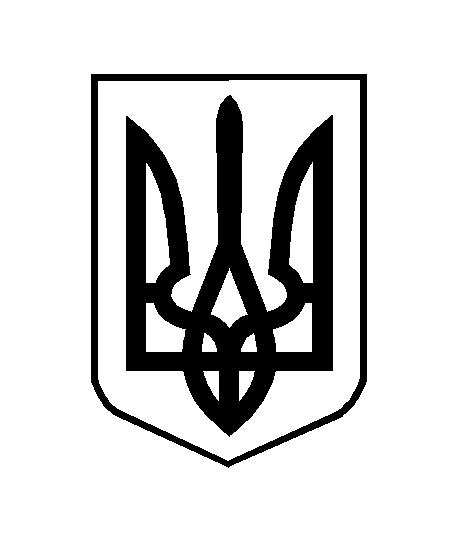 